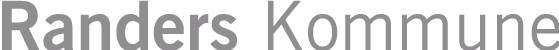 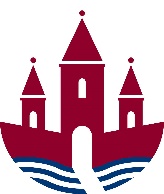 Ordstyrer: BenteReferent: BeritReferat fra bestyrelsesmøde onsdag den 7. september 2022 kl. 17-19Mødet afholdes i Børnehuset Lervangen, Lervangen 43E og F, 8930 Randers NØ.Forplejning: Der serveres en sandwich, kaffe, the og vand.Bente og TheaTilstede: Frederik, Gry, Thea, Sabine, Børge, PiaAfbud: Morten, Pernille, Ernst, Frederikke, Sophie, Simone Dagtilbud MidtRindsvej 28920 Randers NVTelefon  30 71 51 42www.dagtilbudmidt.randers.dkPunkt nr.Punktets indholdVelkomst ved Bente og præsentation bordet rundt.Drøftelse, orienteringeller beslutning1Referat fra sidst.Orientering2 Tema om digital dannelse jf årshjul.Drøftelse3Høring om de kommunale børnebyers deltagelse i dagtilbudsrådet. – der er svarfrist 15.09.22.Bilag: Høringsbrev til bestyrelserne, forretningsorden for dagtilbudsrådet, BFU 260422 børnebyernes deltagelse i dagtilbudsrådet.Drøftelse4Indenrigs- og Boligministeriets nationale brugertilfredshedsundersøgelse på dagtilbudsområdet 2022Bilag: Resultater Dagtilbud Midt 2022Orientering/drøftelse5Økonomi – forbrugsrapportOrientering ift budgetforhandlingerOrientering om feriepasning 2023Orientering6Kort orientering om byggesager/flytningOrientering7EventueltNæste bestyrelsesmøde:Mandag den 7. november 2022 i Børnehaven Dragonvej, Dragonvej 3, 8900 Randers C